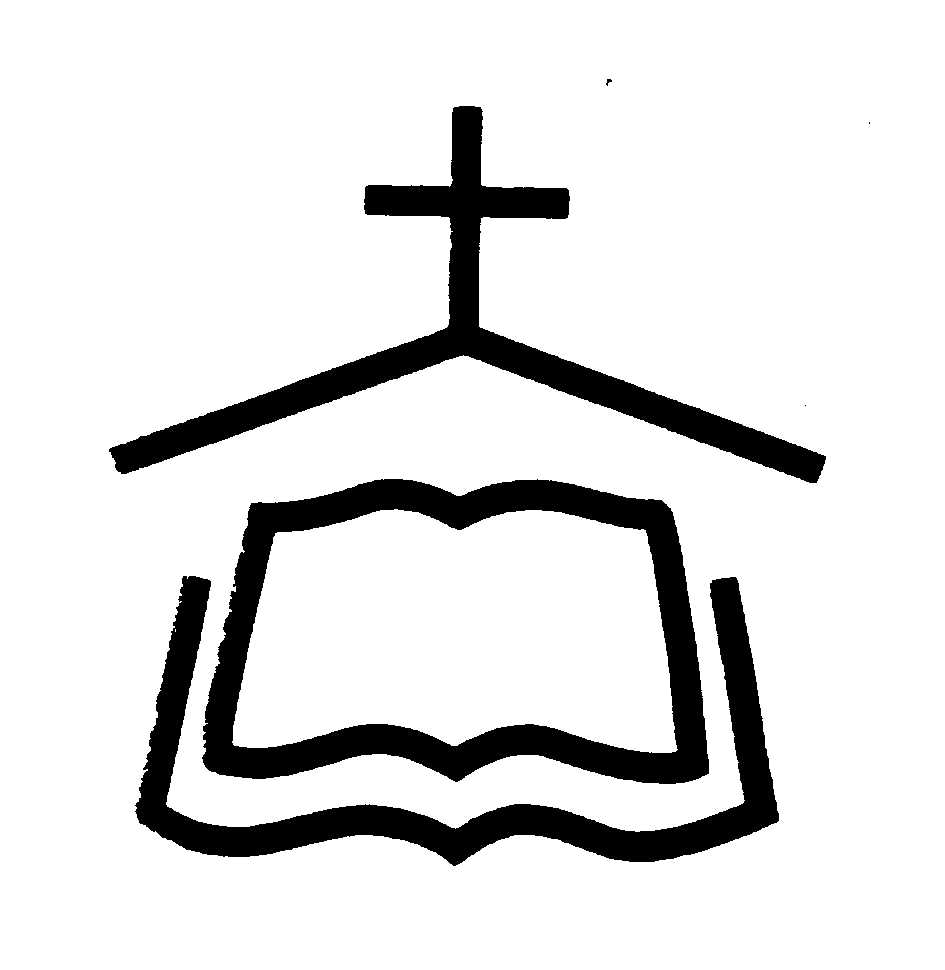   事奉同工  上主日人數及奉獻奉獻週間聚會粵 語 堂 崇 拜 程 序2015年9月13日10:00am - 11:30am 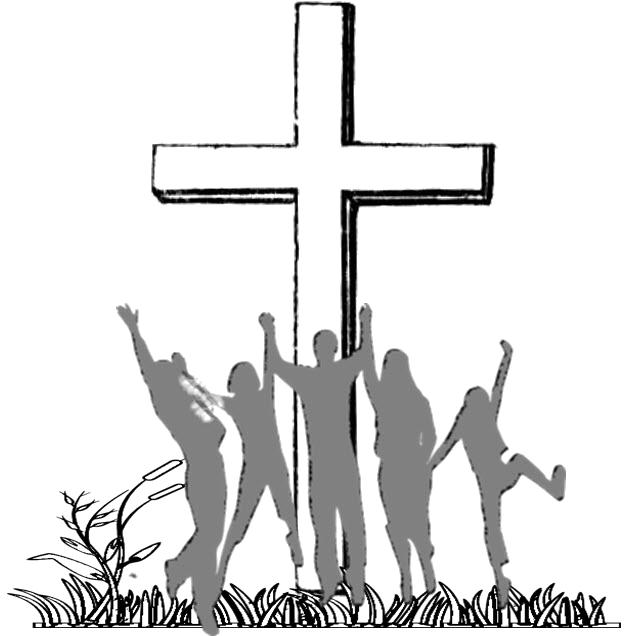 腓立比書4：4-7羅威爾華人聖經教會     Chinese Bible Church of Greater Lowell197 LittletonRd, Bldg B, Chelmsford, MA 01824Tel:(978)256-3889, (978)256-6276; Fax:(978)256-0056Website: www.cbcgl.orgE-mail:office@cbcgl.org“凡勞苦擔重擔的人,可以到我這裡來,我就使你們得安息”    馬太福音十一章28節“Come to me, all you who are weary andburdened, and I will give you rest. ”Matthew 11:2809/06/15本 主 日本 主 日下 主 日下 主 日09/06/15華 語粵  語華  語粵  語會前敬拜孫   川莫如蕙會前禱告孔   暉施開華叶   伟劉子傑司        會孔   暉施開華叶   伟劉子傑領       詩凌麗娜施開華吳雅筑劉子傑司        琴劉憶慧雲啟德吳雅筑李思明翻       譯招       待张怀强吳永強张怀强吳永強鲍   玮李秀娟鲍   玮李秀娟周祥玉周祥玉李淑华李淑华新人招待王若彤胡淑蓮王若彤胡淑蓮接        待陳世冠胡淑蓮馬   蘭胡淑蓮音        響韩庆昇黃永輝彭睿勤何晓松黃永輝彭睿勤清       潔佳音团契佳音团契佳音团契佳音团契育嬰室王巍青    曹    珊    李秀云王巍青    曹    珊    李秀云  成    艷    项開華  成    艷    项開華華語Mandarin211常費General Fund  $ 12,745.50粵語Cantonese211宣道Mission Fund      $      650.00  英語English91慈惠基金$       100.00兒童Children41代轉External Transfer嬰兒Infants4青少年短宣特別收入  $   19,671.00特別基金總計Total347總計Total   $ 33,266.50   經常 費上週奉獻       $       12,745.50經常 費累積奉獻       $     375,783.32宣 教 基 金累積奉獻       $       48,479.00宣 教 基 金奉獻目標       $     100,000.00課程名稱語言教師教室新約信息(上)國吳榮滁牧師 (網路)沈祖源老師謝穎剛長老信仰造就班(受洗班)國鍾興政牧師
陳侶君師母研讀路加福音國李元雄長老
許基康長老家就是天堂國吳呂素琴師母希伯来书粤吳榮滁牧師Parent & Youth: Growing Together in the Lord國青少年家長A223禱告會主日：9:15am~9:45am禱告會週三：7:45pm~9:00pm團契小組週五：7:30pm~9:30pm團契小組華語團契粵語團契青少年LYF 兒童AWANA 嬰兒照顧以斯帖姊妹團契週三：10:00am~12:00pm9月16日恢复聚会晨光長者團契週三：10:00am~12:00pm9月16日恢复聚会宣召詩篇42:1詩篇42:1詩篇42:1詩篇42:1詩篇42:1詩篇42:1詩篇42:1詩篇42:1司會司會詩歌讚美詩歌讚美詩歌讚美1. #12你真伟大1. #12你真伟大1. #12你真伟大1. #12你真伟大1. #12你真伟大敬拜團敬拜團敬拜團2. #41真神之爱2. #41真神之爱2. #41真神之爱2. #41真神之爱2. #41真神之爱2. #41真神之爱2. #41真神之爱2. #41真神之爱3.#184哈利路亚归十架3.#184哈利路亚归十架3.#184哈利路亚归十架3.#184哈利路亚归十架3.#184哈利路亚归十架3.#184哈利路亚归十架3.#184哈利路亚归十架3.#184哈利路亚归十架祈禱司會司會奉獻 #462将最好的献主 #462将最好的献主 #462将最好的献主 #462将最好的献主 #462将最好的献主 #462将最好的献主 #462将最好的献主 #462将最好的献主會眾會眾啟應文使徒行傳3:1-10使徒行傳3:1-10使徒行傳3:1-10使徒行傳3:1-10使徒行傳3:1-10使徒行傳3:1-10使徒行傳3:1-10使徒行傳3:1-10使徒行傳3:1-10會眾證道證道知道你所要知道你所要知道你所要知道你所要知道你所要陈牧師陈牧師陈牧師陈牧師回應     回應        #277堅固磐石   #277堅固磐石   #277堅固磐石   #277堅固磐石   #277堅固磐石陈牧師陈牧師陈牧師陈牧師經文背誦經文背誦經文背誦經文背誦使徒行傳3:8使徒行傳3:8使徒行傳3:8陈牧師陈牧師陈牧師陈牧師歡迎 / 報告 / 代禱歡迎 / 報告 / 代禱歡迎 / 報告 / 代禱歡迎 / 報告 / 代禱歡迎 / 報告 / 代禱陈牧師陈牧師陈牧師陈牧師陈牧師頌讚#536三一頌#536三一頌#536三一頌#536三一頌#536三一頌#536三一頌#536三一頌#536三一頌會眾會眾祝福陈牧師陈牧師陈牧師陈牧師陈牧師阿們頌# 532# 532# 532# 532# 532會眾會眾會眾會眾會眾主日崇拜SundayWorship華語粵語英語  Mandarin    Cantonese    English10:00am主日學SundaySchool華語粵語英語 Mandarin    Cantonese     English11:30am